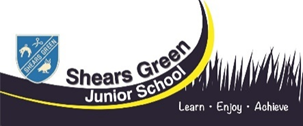 How we teach Mathematics at Shears Green Junior SchoolWhat should a mathematics session look like?Approximately 60-80 minute session, five times per week.Planning should be flexible to allow for adaptations; however, it should have a clear structure.Please remember a session should be:Clearly modelled by the teacher.Interactive and engaging.Pitched accordingly.Appropriated pacedProgressive.Appropriately differentiated.Challenging but achievable.